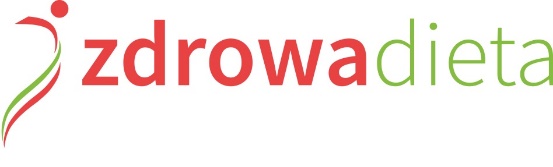 FORMULARZ DIETY ONLINE – INFORMACJE O PACJENCIEJAKI JEST TWÓJ CEL STOSOWANIA DIETY:W PRZYPADKU ODCHUDZANIA/PRZYTYCIA PROSZĘ WPISAĆ ILOŚĆ KILOGRAMÓW DO SCHUDNIĘCIA/PRZYTYCIA:ZDIAGNOZOWANE CHOROBY:CZY JESTEŚ W CIĄŻY:CZY KARMISZ PIERSIĄ:JAKA JEST TWOJA AKTYWNOŚĆ FIZYCZNA:CHARAKTER TWOJEJ PRACY:RODZAJ PRACY – NAPISZ W JAKICH GODZINACH PRACUJESZ CZY MASZ PRACĘ ZMIANOWĄ, CZY PRACUJESZ W NOCY ITP.PRZERWY W PRACY:DOTYCHCZASOWY SPOSÓB ODŻYWIANIAILOŚĆ SPOŻYWANYCH POSIŁKÓW W CIĄGU DNIA:PIERWSZY POSIŁEK SPOŻYWASZ:CZY DOJADASZ POMIĘDZY POSIŁKAMI (zaznacz kilka, jeśli trzeba):OBRÓBKA TERMICZNA JAKĄ NAJCZĘŚCIEJ STOSUJESZ (zaznacz kilka, jeśli trzeba):NAJCZĘŚCIEJ SPOŻYWANE PIECZYWO:NAJCZĘŚCIEJ SPOŻYWANE PRODUKTY NABIAŁOWE (zaznacz kilka, jeśli trzeba):NAJCZĘŚCIEJ SPOŻYWANE NAPOJE (zaznacz kilka, jeśli trzeba):ILE NAPOJÓW/WODY WYPIJASZ DZIENNIE:CZEGO UŻYWASZ DO SŁODZENIA:PRODUKTY LUB POTRAWY SZCZEGÓLNIE PRZEZ CIEBIE NIELUBIANE - NIE POWINNY ZNALEŹĆ SIĘ 
W DIECIE (wymień poniżej):PRODUKTY LUB POTRAWY BARDZO PRZEZ CIEBIE LUBIANE – POWINNY ZNALEŹĆ SIĘ W DIECIE (wymień poniżej):CZY STOSOWAŁAŚ KIEDYKOLWIEK JAKIEŚ DIETY (jeśli tak napisz jakie i opisz efekty, czy się utrzymały, na jak długo, itp.):JAKI JEST TWÓJ POZIOM UMIEJĘTNOŚCI W KUCHNI:NA PRZYGOTOWYWANIE POSIŁKÓW MOŻESZ POŚWIĘCIĆ DZIENNIE:NAPISZ JAKIMI SPRZĘTAMI, POZA STANDARDOWYMI, DYSPONUJESZ W KUCHNI? (np. czy masz blender, gofrownicę, wolnowar, termomiks czy inne sprzęty, które ułatwiają gotowanie?)CZY PRZEWAŻAJĄ U CIEBIE POSIŁKI:JEŚLI MASZ JAKIEŚ DODATKOWE INFORMACJE LUB UWAGI WPISZ JE PONIŻEJ (wszystko, co powinnam jeszcze wiedzieć):IMIĘ I NAZWISKOADRES EMAILNR TELEFONUDATA URODZENIAMASA CIAŁA (kg)WZROST (cm)ODCHUDZANIE – poprawa nawyków żywieniowych i skuteczne zmniejszenie masy ciałaPRZYTYCIE – racjonalne zwiększenie masy ciałaSTABILIZACJA – utrzymanie efektów diety odchudzającejZDROWE ODŻYWIANIE – stosowanie zasad zdrowego odżywiania bez zmiany masy ciałaDIETA W JEDNOSTCE CHOROBOWEJCUKRZYCADNA MOCZANOWANADCIŚNIENIENOWOTWORYANEMIACHOROBY TRZUSTKIREFLUKSCELIAKLIAWRZODY ŻOŁĄDKAZESPÓŁ JELITA DRAŻLIWEGOCHOROBY NEREKCHOROBA NIEDOKRWIENNANADCZYNNOŚĆ TARCZYCYNIEDCZYNOŚĆ TARCZYCYPRZEBYTY ZAWAŁPRZEBYTY UDARINNE CHOROBY/DOLEGLIWOŚCI:(napisz jakie, np. zaparcia, zgaga)ALERGIE/NIETOLERANCJE:(napisz na jakie produkty)UZALEŻNIENIA (kawa, papierosy, alkohol, słodycze)CZY WYPADAJĄ CI WŁOSY/ŁAMIĄ SIĘ PAZNOKCIE?CZY ODCZUWASZ SENNOŚĆ 0,5 do 1H PO POSIŁKU? (jeśli tak napisz po jakich najczęściej)CZY ODCZUWASZ ZMĘCZENIE W CIĄGU DNIA?CZY MIEWASZ ZABURZENIA KONCENTRACJI, UCZUCIE PODDENERWOWANIA, ZŁOŚCI?CZY MIEWASZ NIEPOKOJĄCE OBJAWY ZE STRONY PRZEWODU POKARMOWEGO (gazy, wzdęcia, biegunki, zaparcia)?ILE GODZIN SYPIASZ?CZY ŻYJESZ W DUŻYM STRESIE? (jeśli tak jak sobie z nim radzisz?)STOSOWANE LEKI:(napisz jakie i jakich porach)STOSOWANE SUPLEMENTY: (preparaty białkowe, witaminowe, tabletki zawierające składniki mineralne, itp.)TAKNIETAKNIEDUŻA AKTYWNOŚĆ – uprawianie sportu przynajmniej 5 razy w tygodni po 1 godzinieŚREDNIA AKTYWNOŚĆ – sport przynajmniej 3 razy w tygodniu + spaceryMAŁA AKTYWNOŚĆ – spacery od czasu do czasuBRAK AKTYWNOŚCI – zero jakiegokolwiek ruchuSIEDZĄCA (TYPOWO BIUROWA)UMIARKOWANAINTENSYWNA (praca fizyczna lub stanowisko mocno stresogenne)UCZĘ SIĘNIE PRACUJĘMAM O DOWOLNEJ PORZEMAM 1 W CIĄGU DNIAMAM 2 W CIĄGU DNIAO KTÓREJ GODZINIE WSTAJESZ W DNI POWSZEDNIEO KTÓREJ GODZINIE CHODZISZ SPAĆ W DNI POWSZEDNIEO KTÓREJ GODZINIE WSTAJESZ W WEEKENDO KTÓREJ GODZINIE CHODZISZ SPAĆ W WEEKEND2 POSIŁKI3 POSIŁKI4 POSIŁKI5 POSIŁKÓW6 POSIŁKÓWDO 1 GODZINY PO PRZEBUDZENIU2 GODZINY PO PRZEBUDZENIU3-4 GODZINY PO PRZEBUDZENIUTAK, OWOCE I WARZYWATAK, KANAPKITAK, SŁODYCZETAK, WSZYSTKIE Z WYMIENIONYCH + INNETAK, SŁONE PRZEKĄSKINIE DOJADAMSMAŻENIE NA TŁUSZCZUGOTOWANIE NA WODZIESMAŻENIE BEZTŁUSZCZOWEDUSZENIEPIECZENIEGOTOWANIE NA PARZEGRILLOWANIEGOTOWANIE POD CIŚNIENIEMJASNECHRUPKIECIEMNE PEŁNOZIARNISTECIEMNEMIESZANEŻADNEMLEKOJOGURTKEFIRMAŚLANKASERY BIAŁESERY ŻÓŁTESERY PLEŚNIOWESERKI TOPIONEWODAHERBATKI OWOCOWEKAWASOKI OWOCOWEHERBATA CZARNASOKI WARZYWNESŁODKIE NAPOJE GAZOWANEMLEKO1-3 SZKLANKI9-12 SZKLANEK3-6 SZKLANEK12-15 SZKLANEK6-9 SZKLANEKWIĘCEJ NIŻ 15 SZKLANEKCUKIER BIAŁYMIÓDCUKIER TRZCINOWYSYROP Z AGAWYSŁODZIKNIE SŁODZĘNISKI, UMIEM ZROBIĆ PODSTAWOWE, PROSTE POTRAWYŚREDNI, POTRAFIĘ ZROBIĆ BARDZIEJ WYSZUKANE DANIAWYSOKI, LUBIĘ EKSPERYMENTOWAĆ W KUCHNIPÓŁ GODZINYGODZINĘWIĘCEJ NIŻ GODZINĘDOMOWEJEDZONE NA MIEŚCIE